	PRIVOLITEV ZA OBJAVO FOTOGRAFIJ IN VIDEOPOSNTEKOV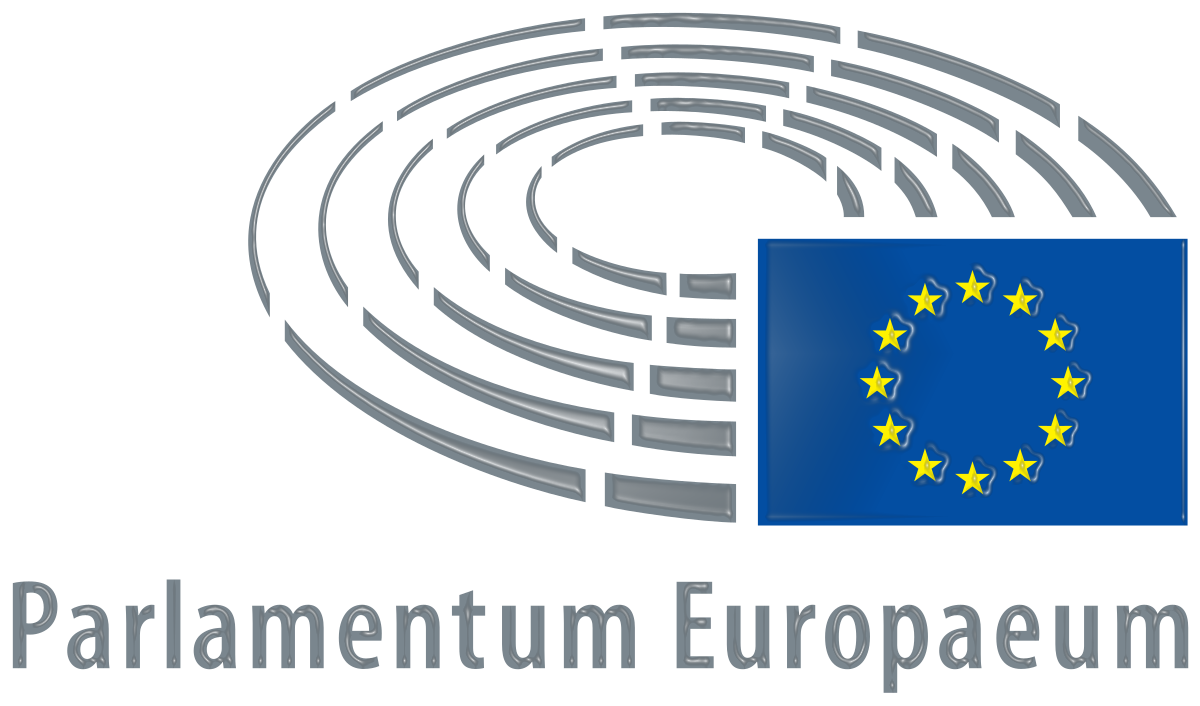 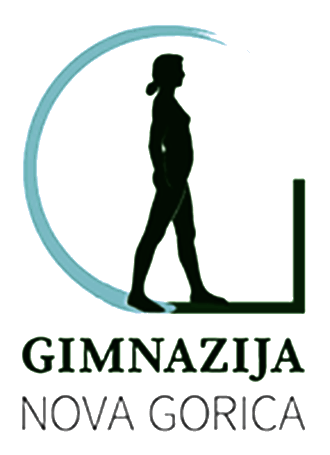 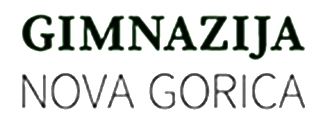 Starši/zakoniti zastopniki ______________________________________ (ime in priimek matere) in  (ime in priimek očeta) učenca ____________________________________ (ime in priimek) v šolskem letu 2019/20 učenca OŠ _______________________________ za namen promocije Gimnazije Nova Gorica izjavljamo (na podlagi točke a, prvega člena 6. Splošne Uredbe (EU) o varstvu podatkov da:PRIVOLIJO		NE PRIVOLIJO	da šola fotografije in videoposnetke, na katerih se pojavlja				moj otrok, objavi na šolski FB straniPRIVOLIJO		NE PRIVOLIJO	da šola fotografije in videoposnetke na katerih se pojavlja				moj otrok objavi na EPAS FB strani za namen obveščanja				javnosti o omenjenih dogodkihPRIVOLIJO		NE PRIVOLIJO	da šola fotografije in videoposnetke, na katerih se pojavlja				Moj otrok, objavi na šolski spletni strani.Svojo privolitev z objavo v okviru projekta EVROSCOLA in EPAS 2019/2020 za posamezno področje izrazites kljukico.Gimnazija Nova Gorica zagotavlja uporabo posnetkov in fotografij zgolj v navedene namene in nikoli v osebno škodo ali žalitev fotografirane/snemane osebe. Privolitev velja do preklica. Privolitev lahko spremenite ali prekličete s pisno zahtevo, poslano na naslov Gimnazija Nova Gorica, Delpinova 9, 5000 Nova Gorica ali po elektronski pošti suzana.cerne@gimng.si.Kot posameznik imate, pod pogoji iz Splošne uredbe (EU) o varstvu podatkov, pravico do seznanitve z lastnimi osebnimi podatki do ugovora in omejitve obdelave ter do prenosljivosti, izbrisa in popravkovPodatkov. V primeru kršitve varstva osebnih podatkov je možna pritožba/prijava pri informacijskemPooblaščencu RS.Kraj in datum:___________________________ Podpis matere:___________________________Kraj in datum:___________________________ Podpis očeta:______________________________________________________________________________________Moški spol se uporablja kot nevtralna oblika za moški in ženski spol.Izjavo izpolni vsaj eden od staršev.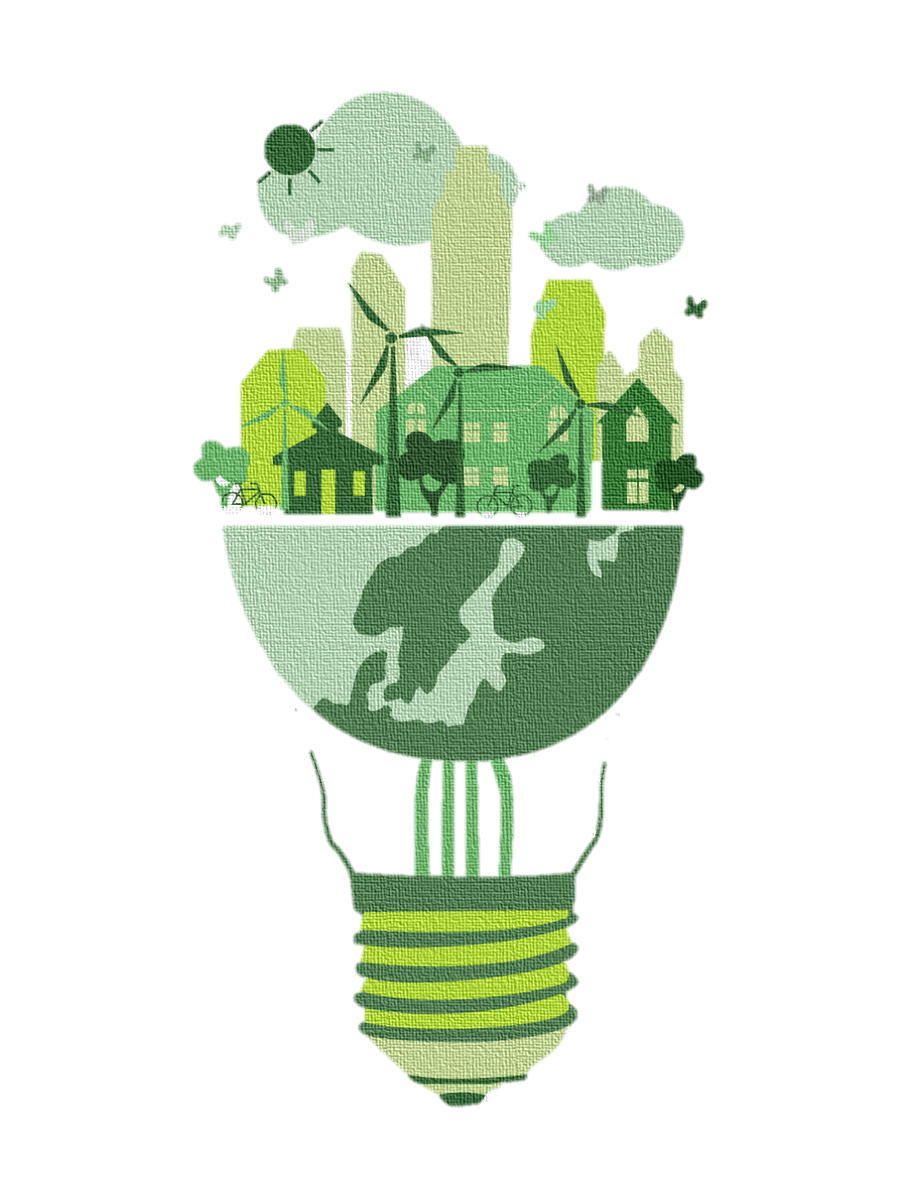 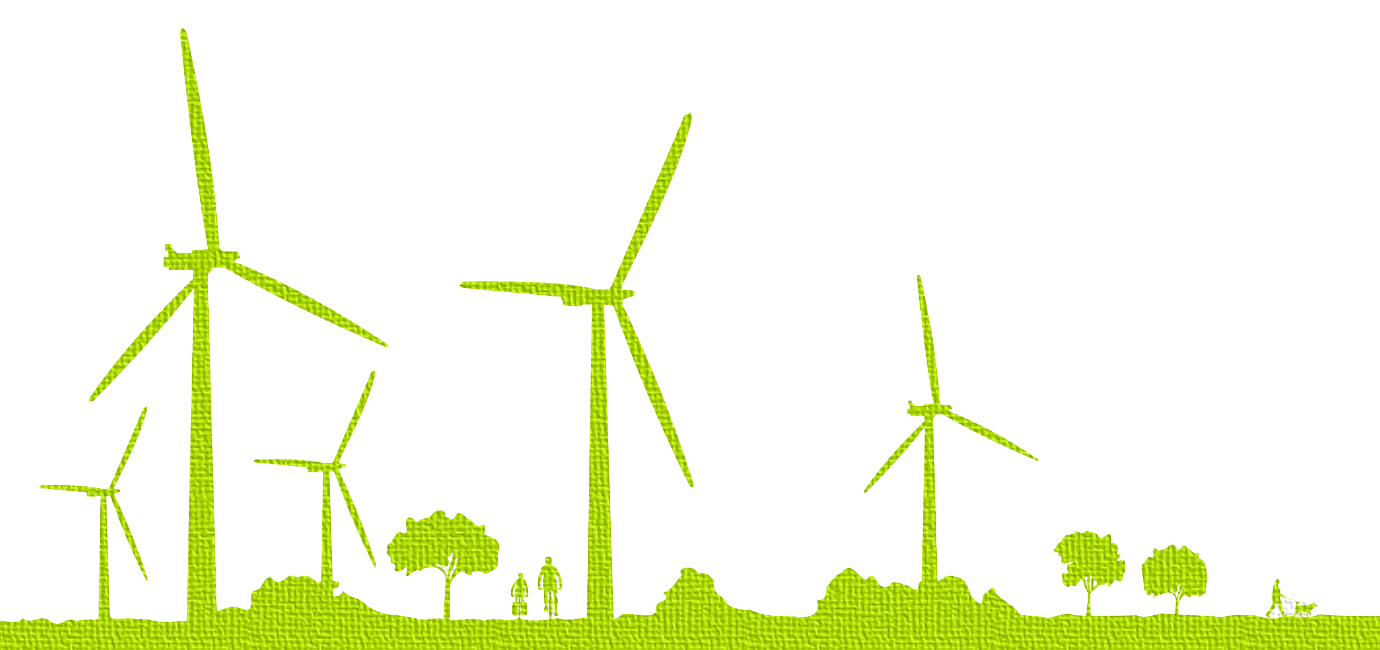 